Zuhören und Verstehen ‒ 51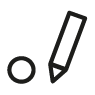 Über welches Tier wird im Text gesprochen? Kreise es ein.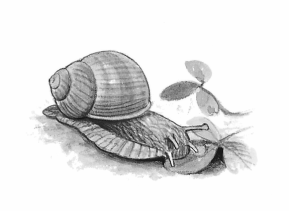 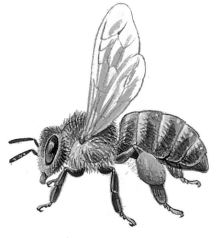 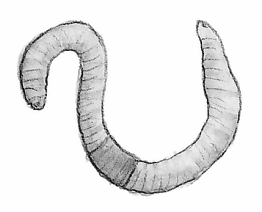 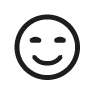 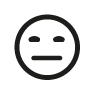 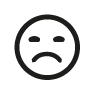 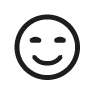 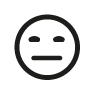 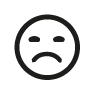 Mir fiel die Aufgabe: 	2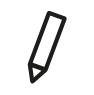 Schreibe den Namen des Tieres auf. Benutze alle Buchstaben.    n					ck						e					e					SchEs ist eine .Diese Aufgabe fiel mir: 	3Was ist die Schnecke? Bringe die Wörter in die richtige Reihenfolge und schreibe den Satz auf.									.Diese Aufgabe fiel mir: 	4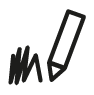 Was hat die Schnecke keine?Suche den richtigen Satz und male die Wörter mit der gleichen Farbe an.Diese Aufgabe fiel mir:	5Welches Wort fehlt in dem Satz? Ergänze.Manche haben Schneckenhäuser.Diese Aufgabef fiel mir: 	6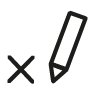 Kreuze die richtigen Sätze an.Diese Aufgabe fiel mir:	7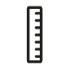 In jeden Satz sind zwei Wörter falsch. Streiche sie durch und schreibe die richtigen Wörter darüber.Auf dem kürzeren Paar sind Ohren.Mit den längeren Fühlern riecht und tastet die Biene.Diese Aufgabe fiel mir:	8Hier kannst du noch eine Schnecke malen.Geschafft, du hast alle Aufgaben erfüllt.Lösungen1Über welches Tier wird im Text gesprochen? Kreise es ein.2Schreibe den Namen des Tieres auf.Es ist eine Schnecke.3Was ist die Schnecke? Bringe die Wörter in die richtige Reihenfolge und schreibe den Satz auf.Die Schnecke ist ein Weichtier.4Was hat die Schnecke keine?Suche den richtigen Satz und male die Wörter mit der gleichen Farbe an.5Welches Wort fehlt im Satz? Ergänze.Manche Schnecken haben Schneckenhäuser.6Kreuze die richtigen Sätze an.7In jeden Satz sind zwei Wörter falsch. Streiche sie durch und schreibe die richtigen Wörter darüber.			    längeren		      AugenAuf dem kürzeren Paar sind die Ohren.			   kürzeren					 SchneckeMit den längeren Fühlern riecht und tastet die Biene.VorlesetextDie Schnecke ist ein Weichtier.Sie hat keine Knochen.Manchen Schnecken haben Schneckenhäuser.Die Schnecke hat zwei Paar Fühler.Auf dem längeren Paar sind die Augen.Mit den kürzeren Fühlern riecht und tastet die Schnecke.Name:Klasse: 1Datum:KV 5Name:Klasse: 1Datum:KV 5ErhatderHände.DututnieFüße.SieisteineAugen.EsmitkeineBeine.WirunddasKnochen.richtigfalschIgel haben zwei Fühler.Die Schnecke hat drei Paar Fühler.Die Schnecke hat zwei Paar Fühler.Die Biene hat zwei Paar Fühler.Zwei Paar Fühler hat die Schnecke.Name:Klasse: 1Datum:KV 5ErhatderHände.DututnieFüße.SieisteineAugen.EsmitkeineBeine.WirunddasKnochen.richtigfalschDer Igel hat zwei Paar Fühler.XDie Schnecke hat drei Paar Fühler.XDie Schnecke hat zwei Paar Fühler.XDie Biene hat zwei Paar Fühler.XZwei Paar Fühler hat die Schnecke.X